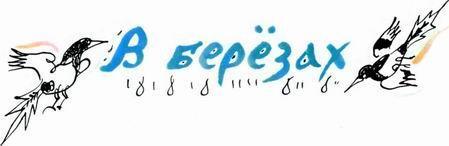 Мокрый берёзовый лес. С голых веток стекают капли тумана, падают глухо на землю.За тёмными берёзами я увидел рыжее пятно — и медленно, неслышно вышла на опушку оранжевая лошадь. Она была такая яркая, будто вобрала в себя всю силу осени.Опавшие листья вздыхали под её шагами. Верхом на лошади сидел человек в ватнике, в сапогах.Лошадь прошла мимо, скрылась в глубине леса, и я понял, что скоро зима...Не знаю почему, эта встреча весь день не выходила у меня из головы. Я вспоминал оранжевую лошадь, уносящую в глубину леса остатки осени, и в конце концов стал даже сомневаться: да видел ли я её вообще? Или придумал?Но человека в ватнике я, конечно, видел. Это был возчик Агафон, с которым мы каждый четверг паримся в бане.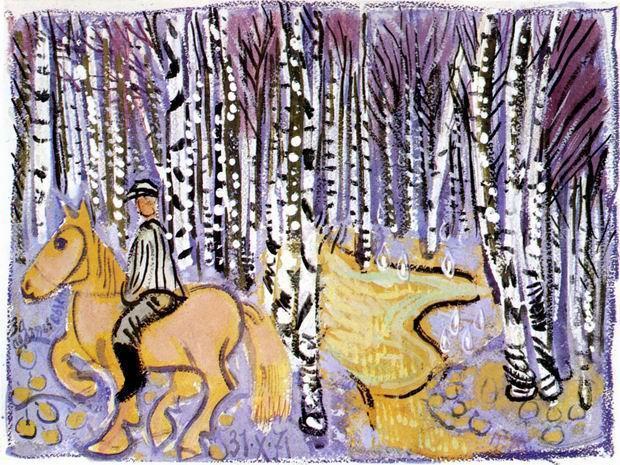 